Publicado en CDMX el 28/11/2019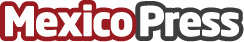 Body Scan una forma de conectar profundamente con el cuerpo y las sensacionesPetit BamBou y El Palacio de Hierro una vez más compartiendo salud y consciencia.
Adry Leal, invitada especial de Petit BamBou guio una hermosa dinámica de yoga y Bodyscan.
Una mañana de yoga y meditación en La Fábrica Wellness para comenzar con el pie derechoDatos de contacto:Andrea Peña Quiroz5534887118Nota de prensa publicada en: https://www.mexicopress.com.mx/body-scan-una-forma-de-conectar-profundamente_1 Categorías: Entretenimiento Eventos Medicina alternativa Otros deportes Bienestar http://www.mexicopress.com.mx